Hi and welcome to Clane Wheelers Cycling Club!To become a member of our club we require just a few pieces of information to process your application.Membership fees:All fees must be processed through our online Banking facility (No cash accepted)Clane Wheelers Club Membership (Annual Mandatory Payment) - €30Cycling Ireland Membership (Annual Mandatory Payment) - €45If you are already a member of cycling Ireland please send on your CI membership details and on the cycling Ireland website change your club over to Clane Wheelers Cycling Club.ICE tag payment (Once off Mandatory requirement) - €10. For your ICE tag we need the following information:All medical information received will be kept in private.Clane Wheelers Bank Account Information:A/C No: 66134188Sort Code: 933236IBAN: IE13 AIBK 93323666 134188BIC: AIBKIE2DWhen making a payment please add your first name and last initial along with the letters MSPlease e-mail this completed form back to CWCCMembership@gmail.comName:DOB:Email:Phone:Address:Address:Cycling Ireland membership No. (if applicable) :Contact 1 Name 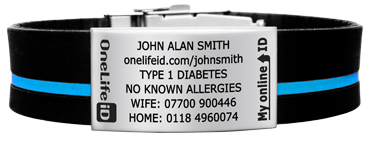 Contact 1 Number Contact 2 Name Contact 2 Number Medical conditions (If any):